ЧЕРКАСЬКА ОБЛАСНА РАДАГОЛОВАР О З П О Р Я Д Ж Е Н Н Я13.07.2020                                                                                         № 302-рПро покладання виконанняобов’язків директорана ЛІТВІНОВУ Н.Д.Відповідно до статті 55 Закону України «Про місцеве самоврядування
в Україні», підпункту 3 пункту 3 рішення обласної ради від 16.12.2016
№ 10-18/VIІ «Про управління суб’єктами та об’єктами спільної власності територіальних громад сіл, селищ, міст Черкаської області» (із змінами),
пункту 6 Порядку проведення конкурсного відбору кандидатів на посади керівників підприємств, установ, закладів спільної власності територіальних громад сіл, селищ, міст Черкаської області, затвердженого рішенням обласної ради від 07.09.2018 № 24-10/VIІ (із змінами):1. ПОКЛАСТИ на ЛІТВІНОВУ Ніну Дмитрівну, заступника директора комунального підприємства «Аптека № 182» Черкаської обласної ради, виконання обов’язків директора цього підприємства з 15 липня 2020 року
до призначення керівника в установленому законодавством порядку.2. Контроль за виконанням розпорядження покласти на юридичний відділ виконавчого апарату обласної ради.Підстава: заява ДАШЕВСЬКОГО О.С. від 07.07.2020, заява ЛІТВІНОВОЇ Н.Д. від 07.07.2020.Голова									А. ПІДГОРНИЙ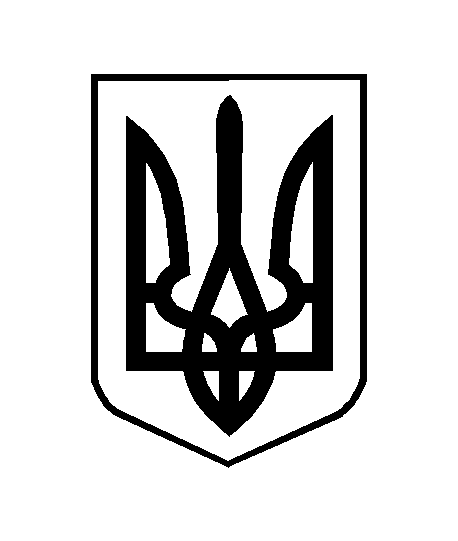 